建議夏季讀列表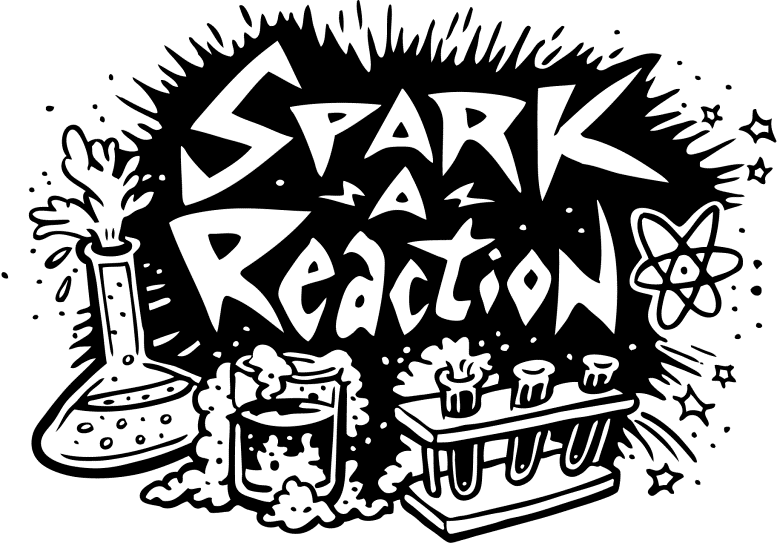 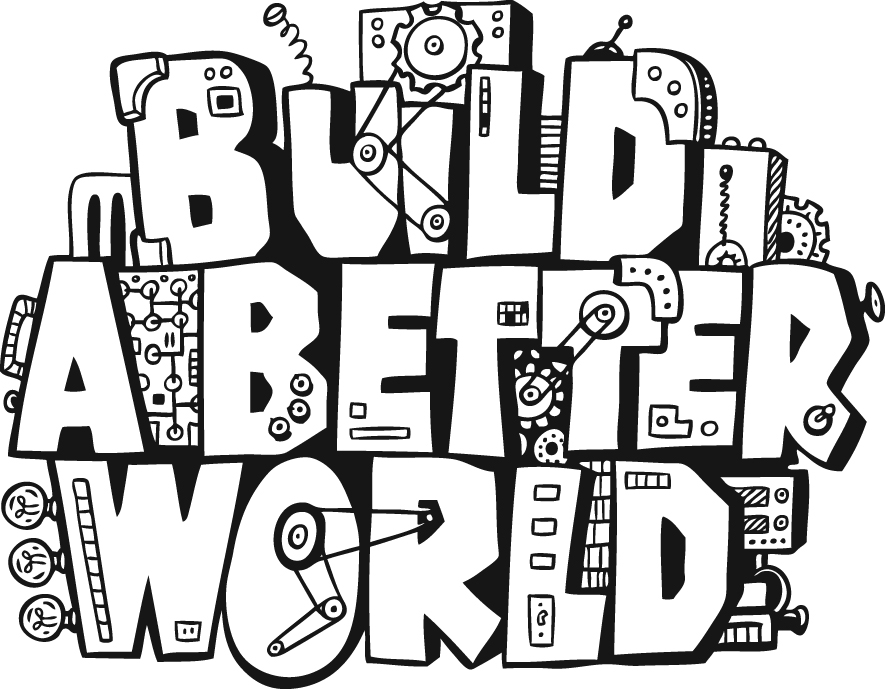 默頓公立學校2017 個夏天閱讀清單    對輸入等級的學生 7六月2017尊敬的家长/监护人，摩登市公立学校2017年暑期阅读书籍清单为你书海畅游提供指引。我们希望你和家人能读到有关世界各国的文化和习俗的书籍。學生需要讀至少3本書從列表或自己選擇的書籍。書籍可以閱讀由學生自己或與合作夥伴在暑假期間。我們建議每天閱讀30分鐘。大聲朗讀的合作夥伴，可以是父母，監護人，兄弟，姐妹或其他有興趣的照顧者 学生必须在阅读作业单上写上三本书的书名， 并完成每本书的阅读答题。同你的孩子讨论读过的书籍，以便帮助孩子完成阅读答题。我們鼓勵您來參觀馬爾登公共圖書館定期與您的孩子。圖書館有暑期閱讀書籍的副本，提供免費有趣的活動，並運行暑期閱讀計劃（六月開始26），提供特別獎勵，補間和青少年閱讀5小時以上一個星期。活动表格在摩登市图书馆领取， 或在摩登市公立学校网址：http://maldenps.org/academics/summer-reading  上下载。学生必须在八月份将完成的表格交回学校。学校总校監，Janice RaymondTitle I and Literacy主任夏天讀測速器  保有你自己讀，或某人讀的書的一份清單跟在暑假期間的你。                         標題		           	                      作者                   1.  ____________________________	_________________________2.  ____________________________	_________________________3.  ____________________________	_________________________4.  ____________________________	_________________________5.  ____________________________	_________________________6.  ____________________________	_________________________7.  ____________________________	_________________________8.  ____________________________	_________________________9.  ____________________________	_________________________10. ____________________________	_________________________學生姓名（字體）：_____________________________________八年級:__________________學生簽名：_____________________________________________家長/監護人簽名：______________________________________                          請在8月份列出你的新老師。默頓公立學校2017 個夏天閱讀清單對輸入等級的學生 7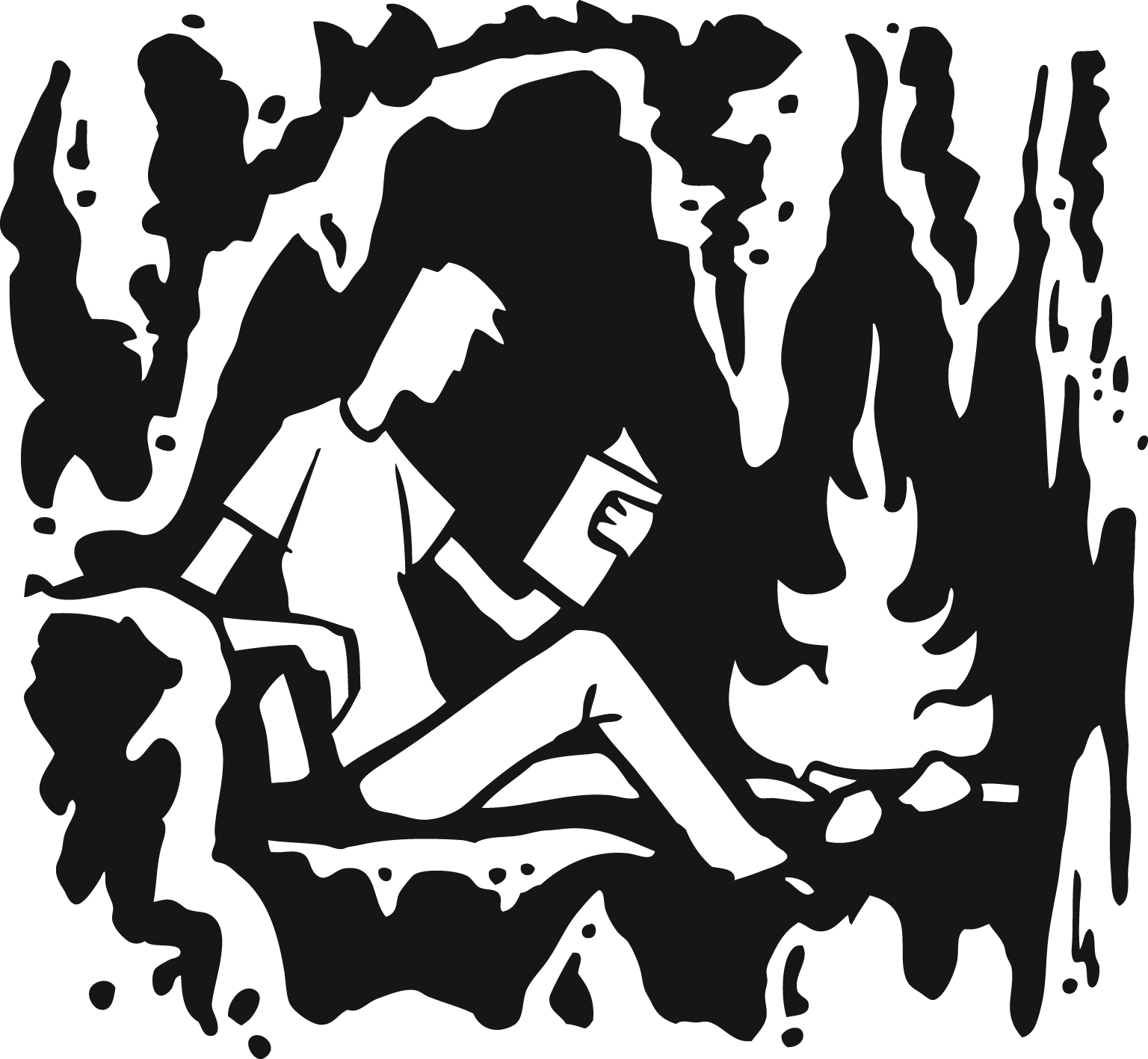 Images are copyrighted. Contact the CSLP at info@cslpreads.org for more information  建立更美好的世界 is sponsored by your local library, the Massachusetts Library System, the Boston Bruins, and the Massachusetts Board of Library Commissioners.AuthorTitleGenreAlexanderKwamiCrossoverFictionAviNever Mind! A Twin NovelHumorous  FictionBauerJoanClose to Famous (and others)FictionBlackHollyDoll BonesHorrorBlackHollyThe Iron TrialFantasyClareCassandraMortal Instruments seriesFantasyDeukerCarlGym Candy and other booksSportsFlakeThe Skin I’m InRealistic FictionGaimanNeilThe Graveyard BookFantasy/SuspenseHiassenCarlHootMysteryHicksFaith ErinFriends With BoysGraphic NovelHindsGarethThe OdysseyGraphic NovelHorowitzAnthonyAlex Rider seriesSuspenseKibuishiKazuAmulet seriesGraphic NovelLewis JohnMarch: Book OneGraphic NovelLuMarieLegendFantasyLupicaMikeGame ChangersSportsMacHale D.J.Pendragon seriesFantasyMahAdeline YenChinese CinderellaHistorical FictionMyersWalter DeanSlam (and others)Sports FictionOppelKennethSilverwing and others in seriesFantasyPattersonJamesMaximum Ride SuspenseRiordanRickThe Percy Jackson seriesFantasyRoth VeronicaDivergent (Trilogy)FantasyShanDarrenCirque du Freak seriesFantasyTruemanTerryStuck in NeutralSuspenseVan DraanenWendelinThe Running DreamFictionVegaDeniseClick Here to Find Out How I Survived 7th GradeRealistic FictionWaldenMarkH.I.V.E. seriesAdventureYousafzaiMalalaI Am MalalaNonfiction